Коллектив работников нашей школы дружен со спортом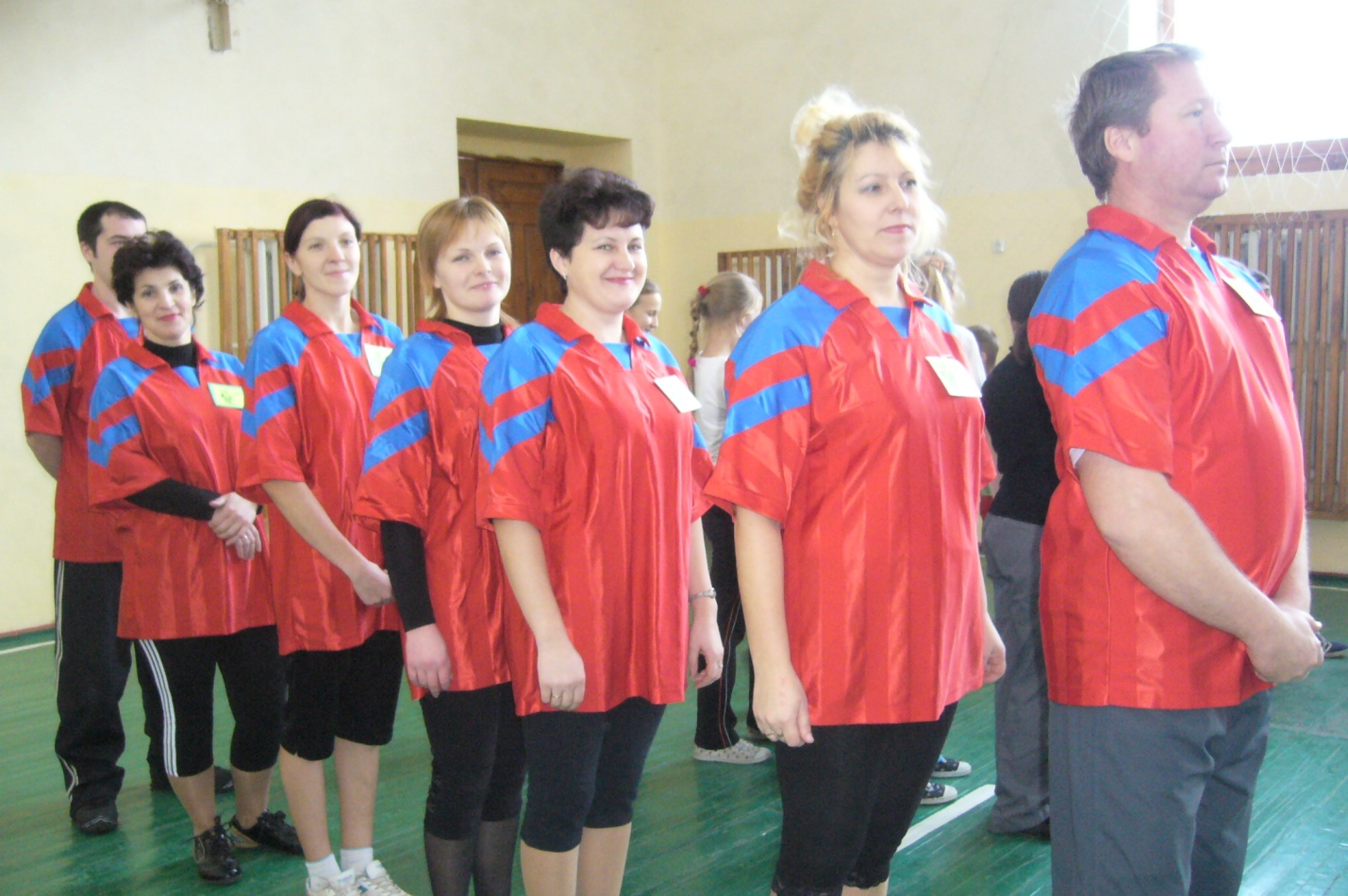 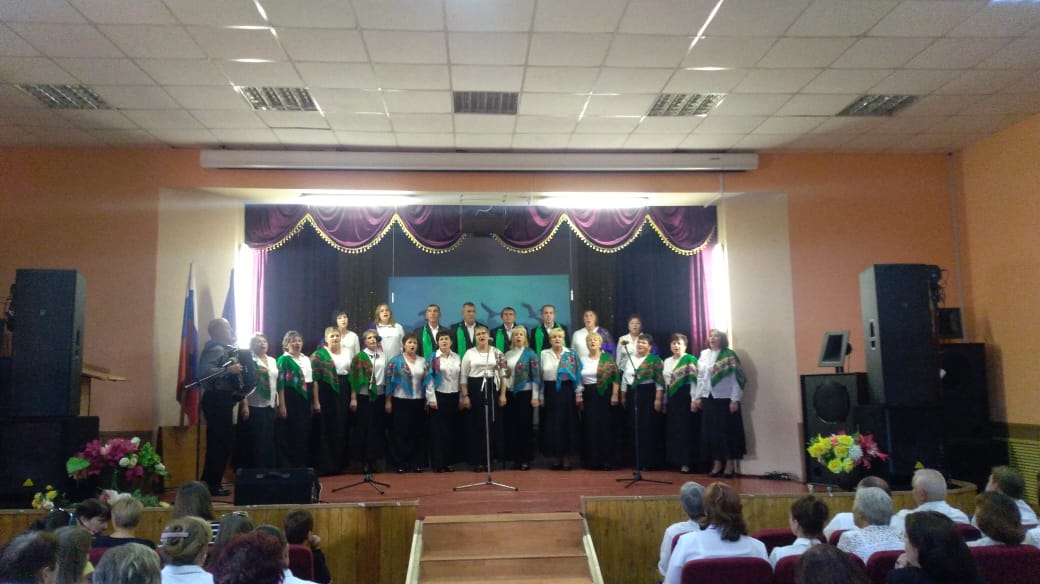 Хор работников МКОУ «Розгребельская СОШ»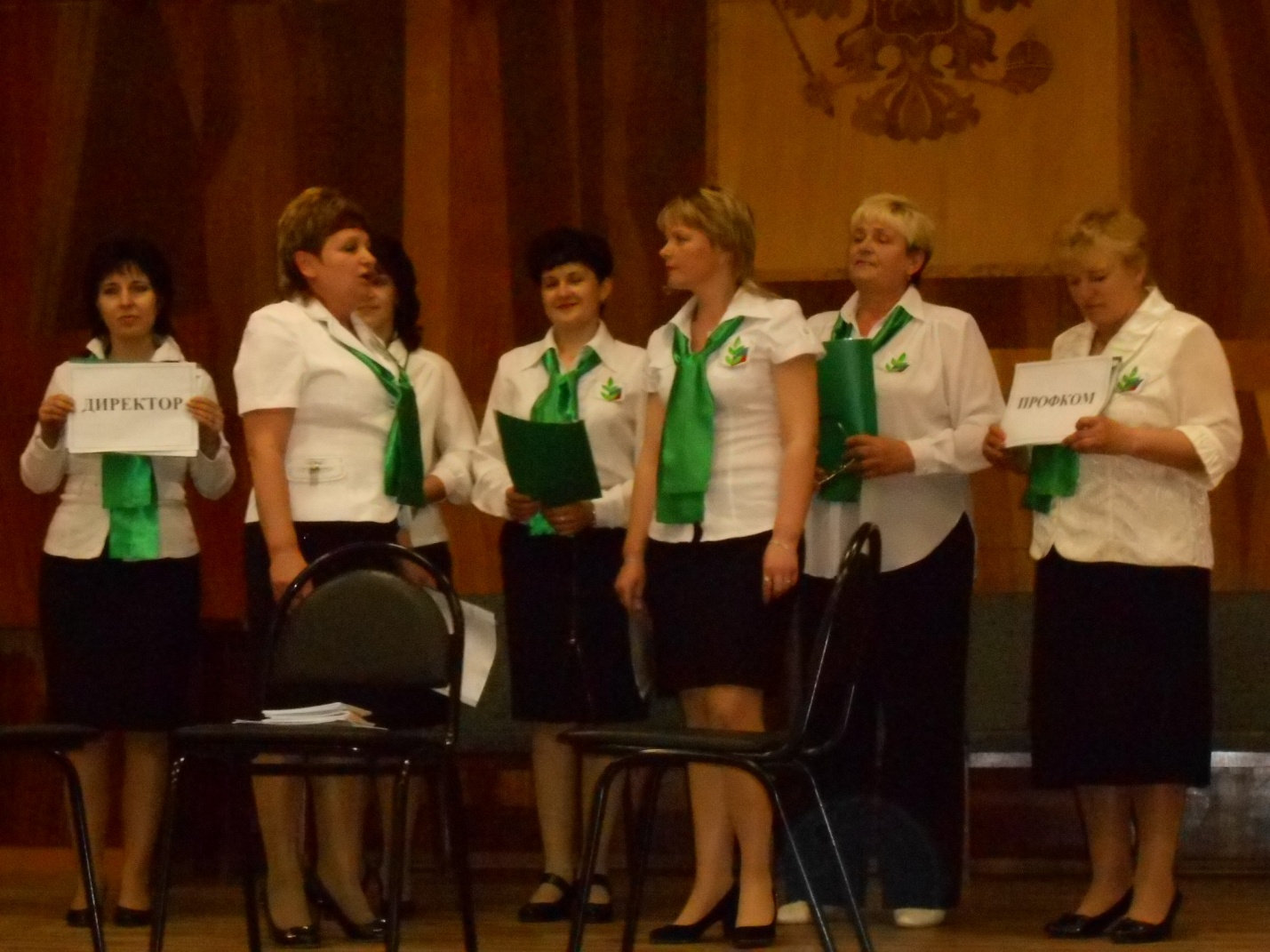 Участвуем в областном смотре агитбригад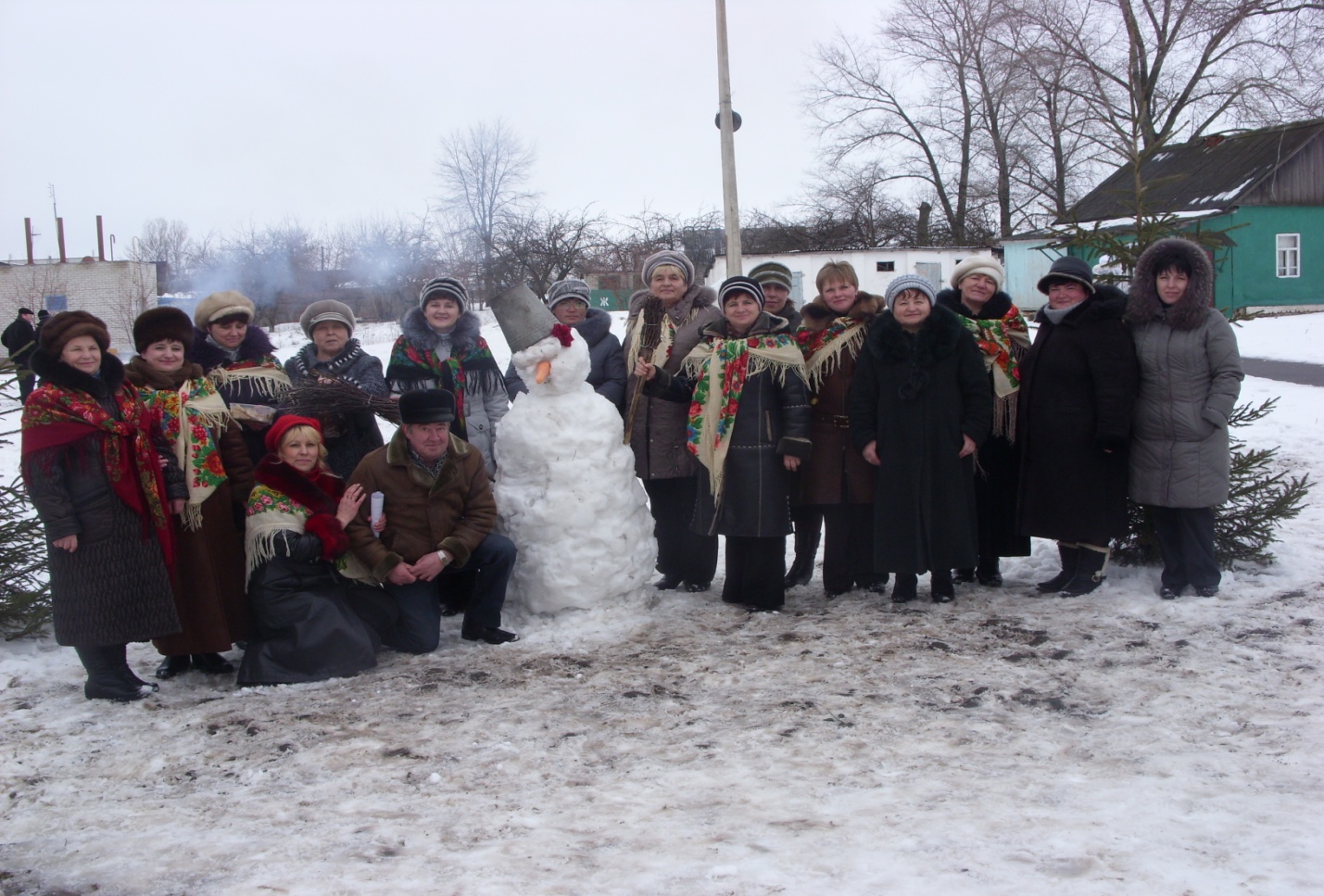 Масленица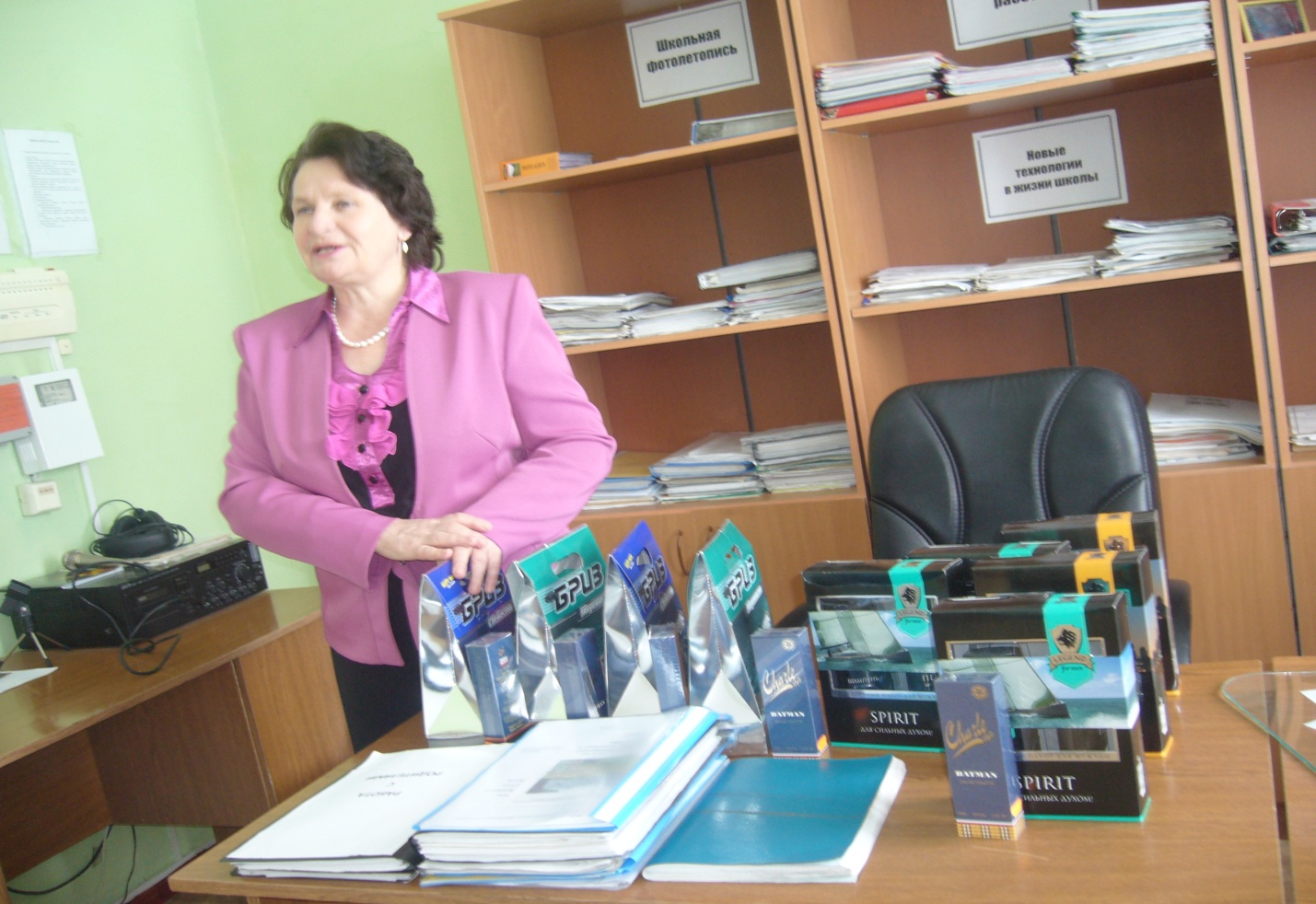 День защитника Отечества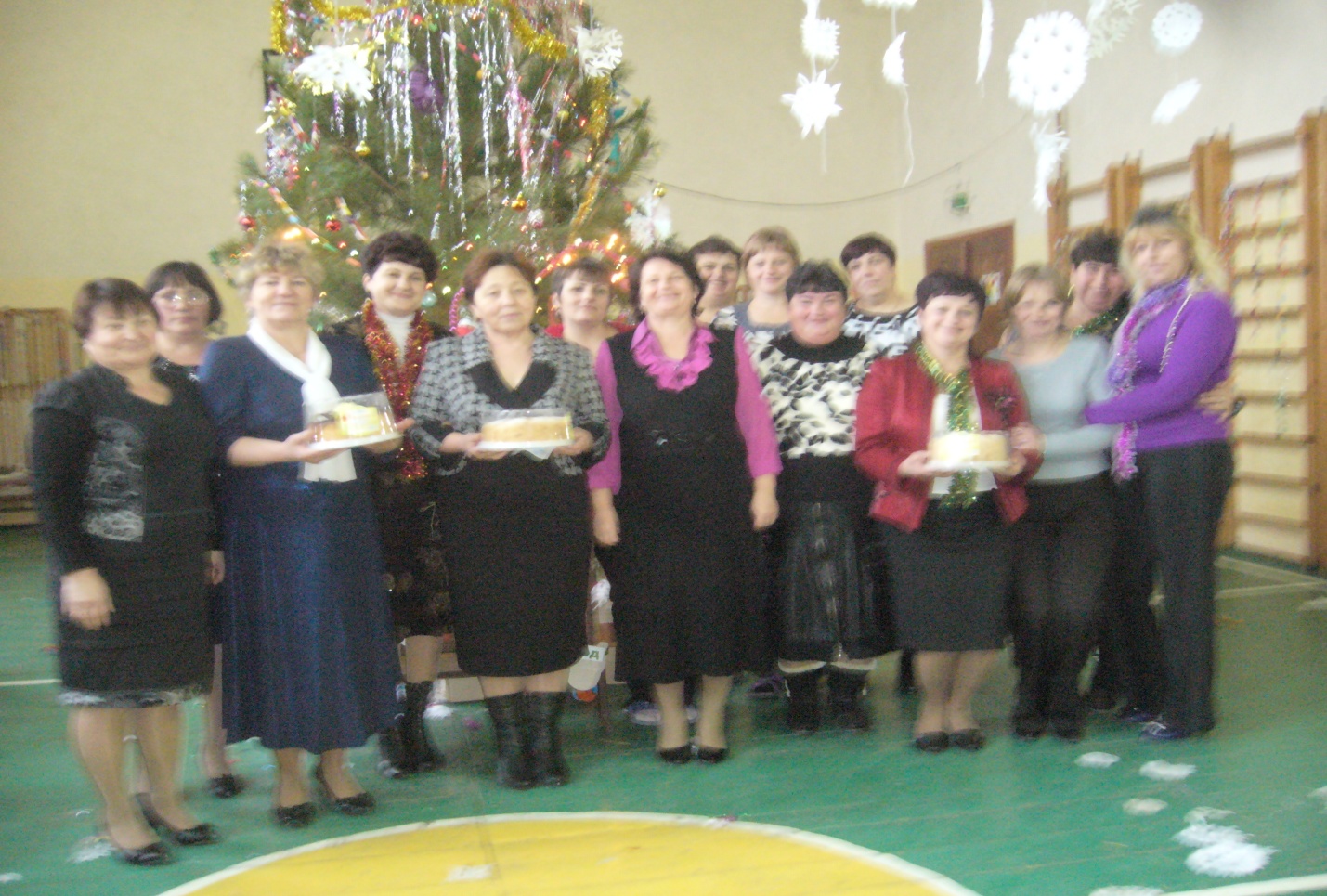 Новый год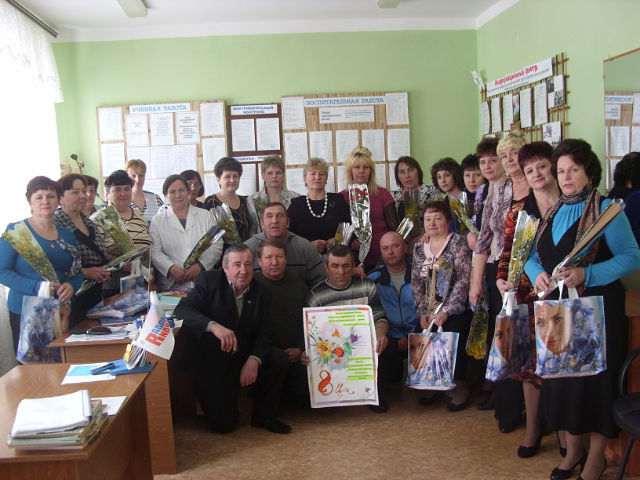 8 марта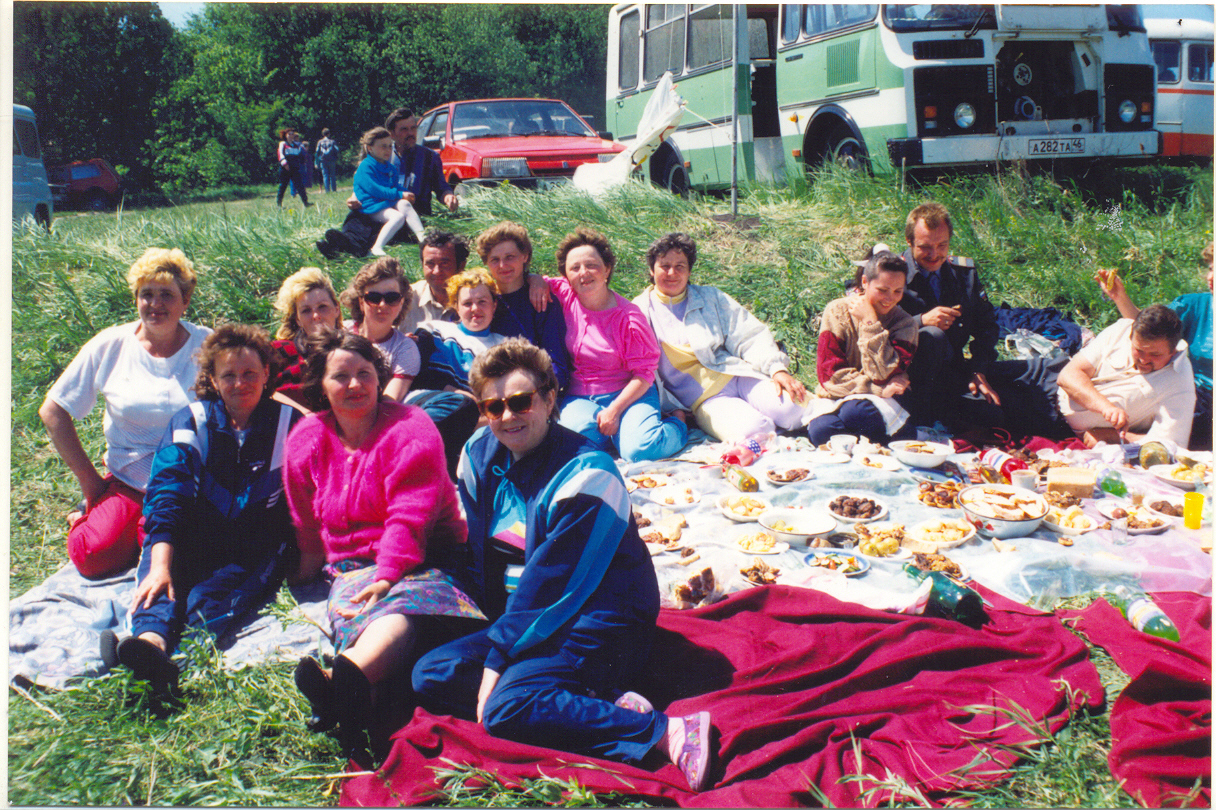 День здоровья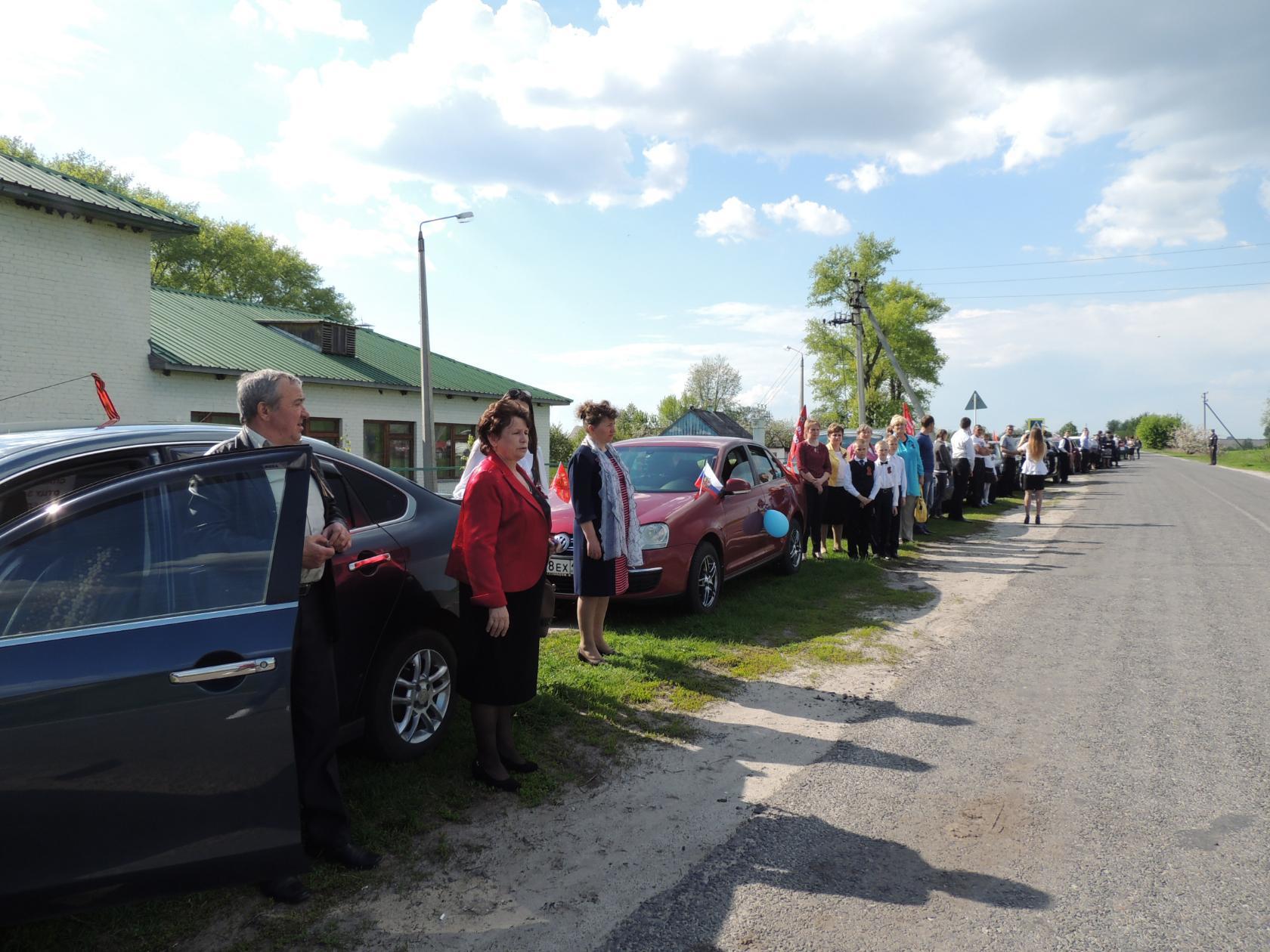 Бессмертный полк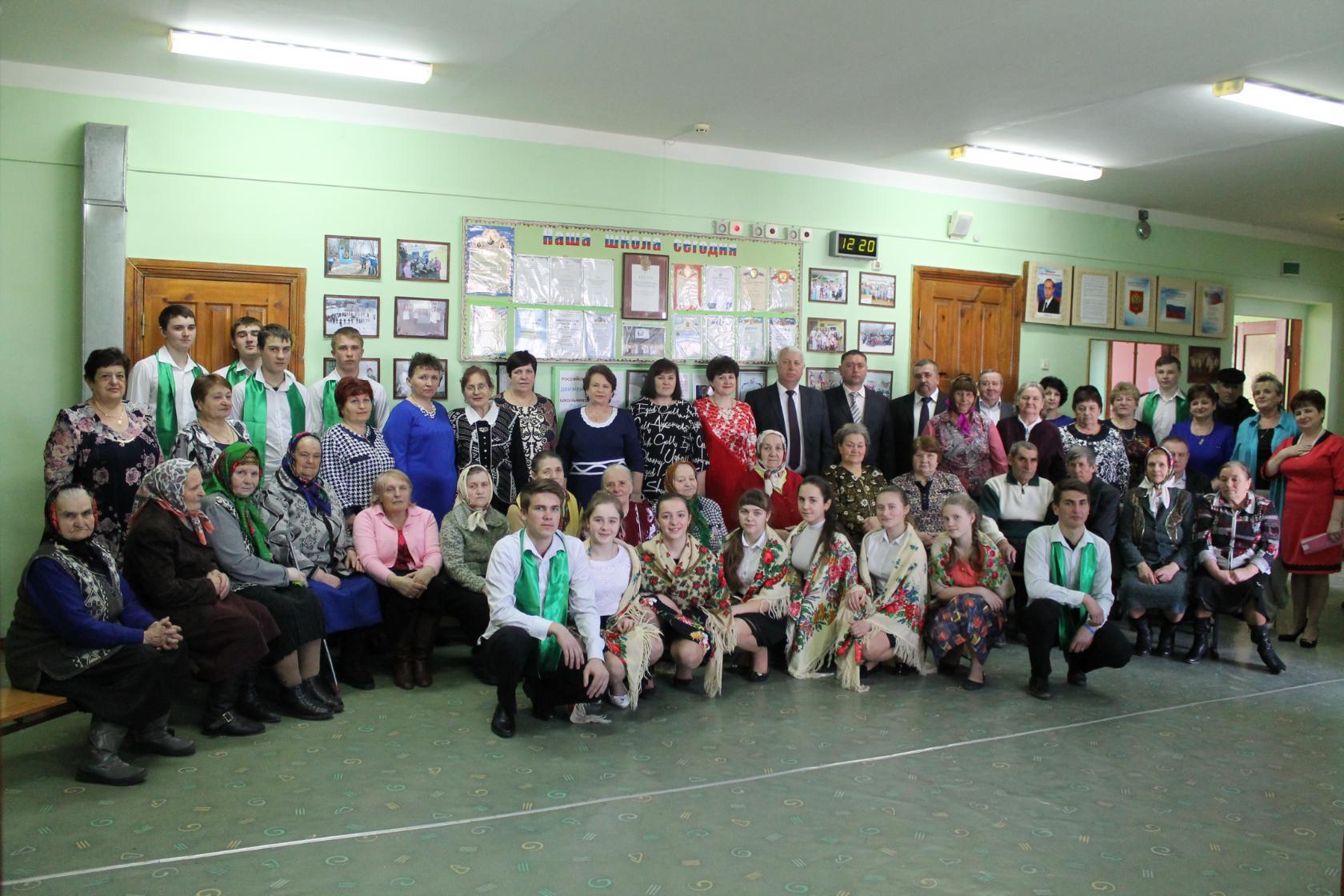 День села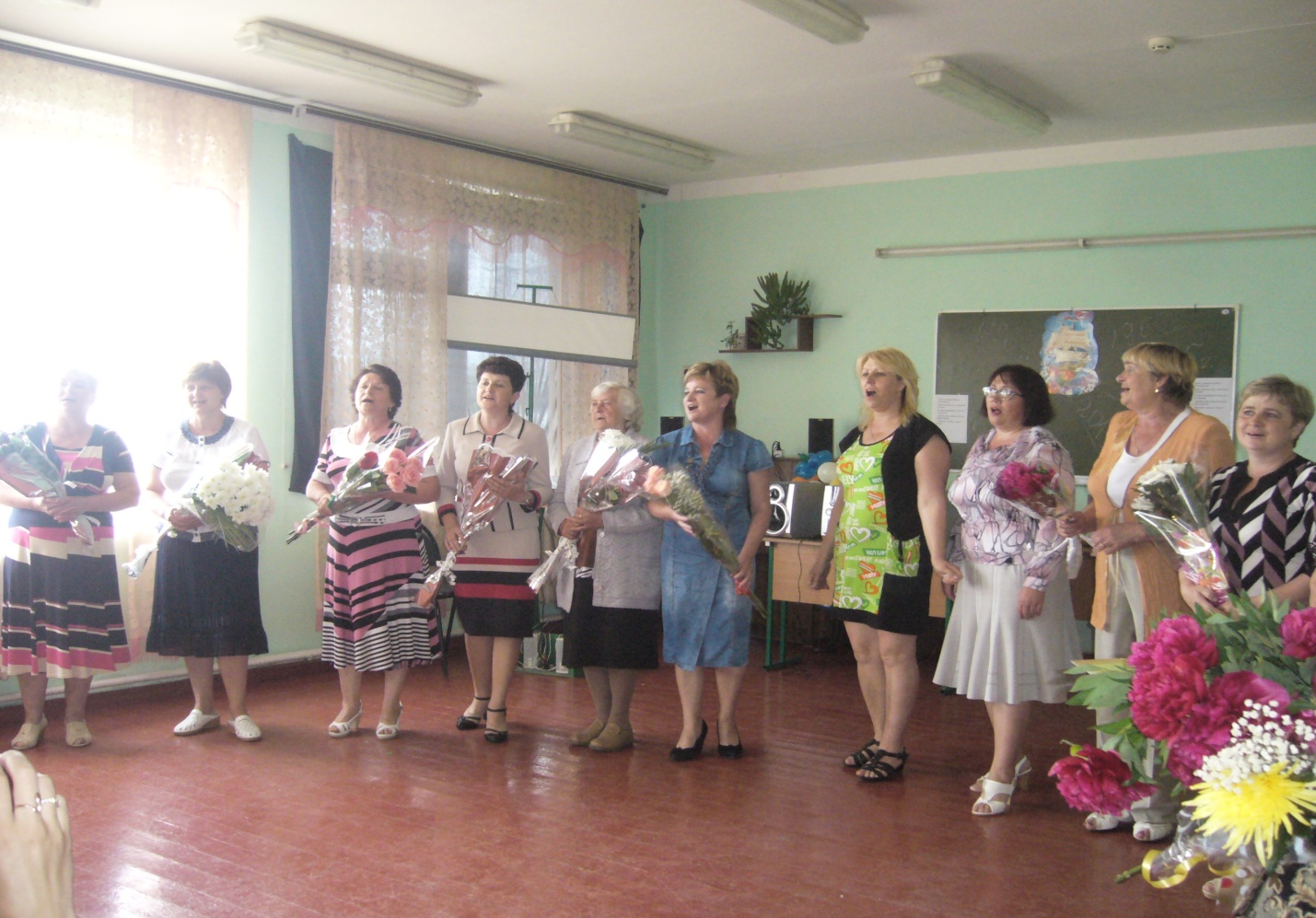 В школе часто гостят ветераны педагогического труда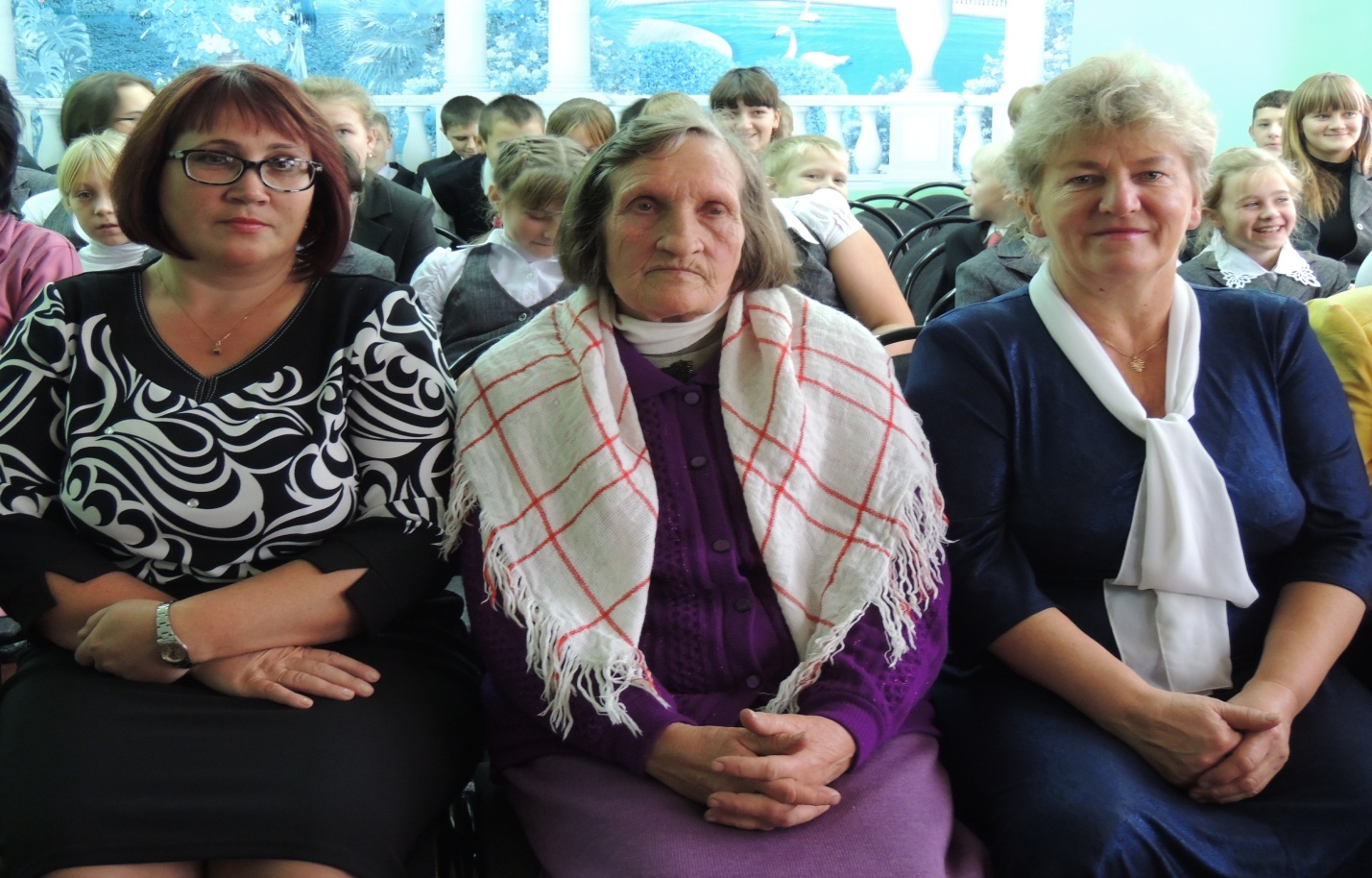 Инструктаж по технике безопасности проводит уполномоченный по охране труда Сухоруков М.А.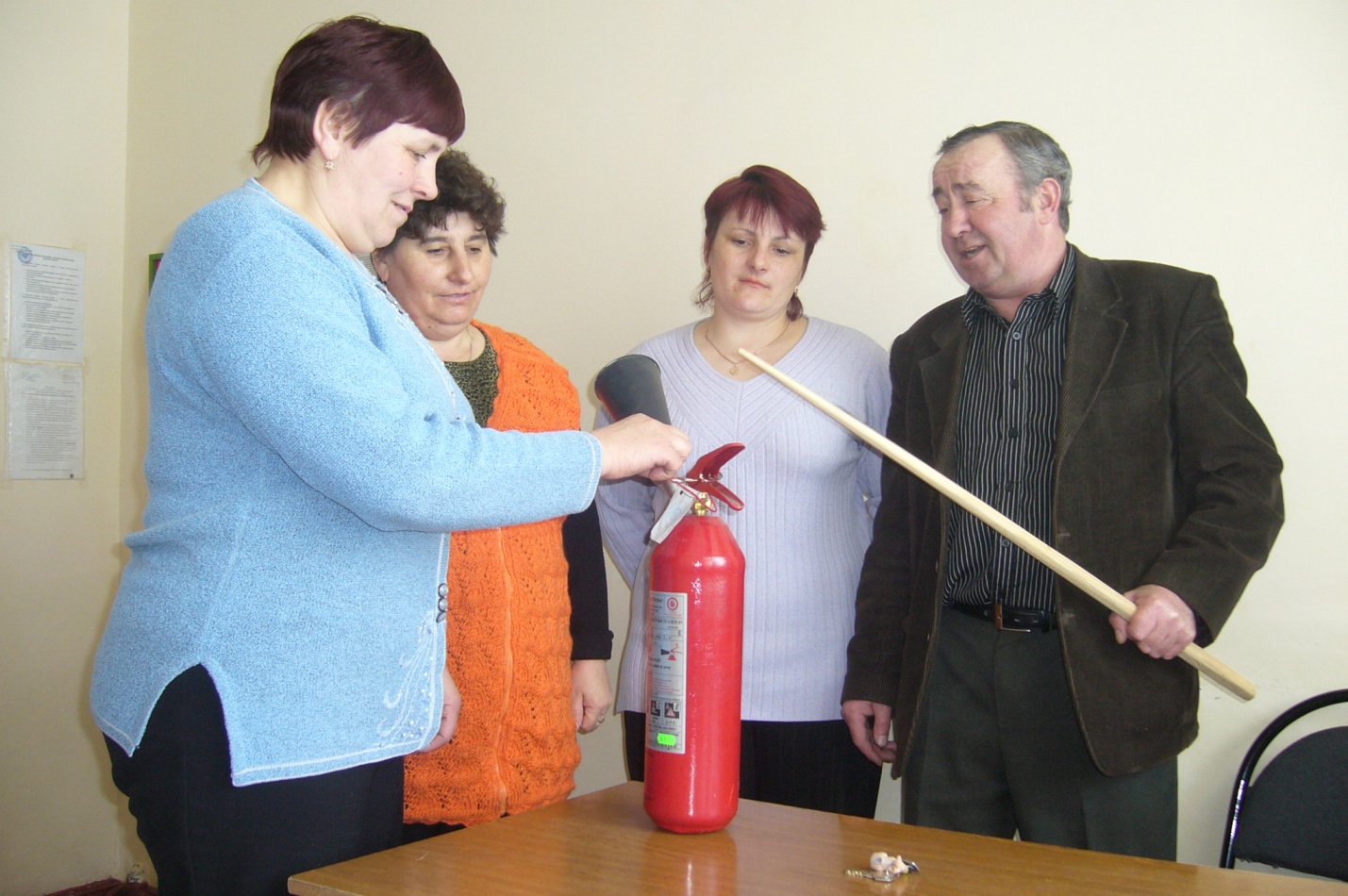 Наша школа – цветочный сад. 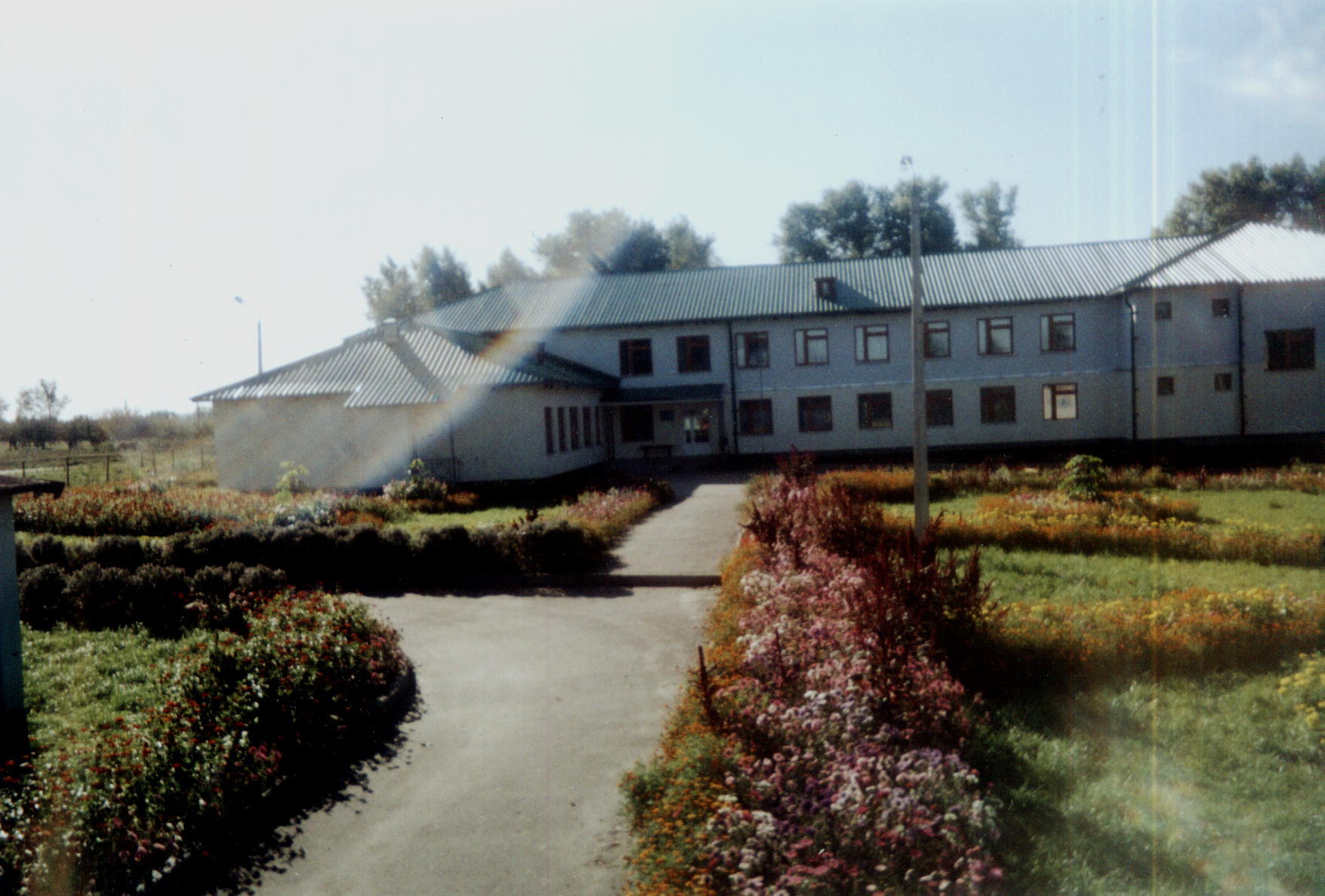 Культурно массовые мероприятия Культурно массовые мероприятия Культурно массовые мероприятия Мероприятия Поездки  на выставки, поездки в лес, спортивные мероприятия и соревнования. Проведение очередных праздничных мероприятий, посвящённых:-  Дню учителя -  23 февраля-  8 марта -  Новому году Организация поздравлений учителей-юбиляров.В течение года